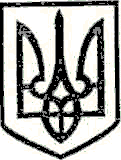 УКРАЇНАМАРКІВСЬКА РАЙОННА ДЕРЖАВНА АДМІНІСТРАЦІЯЛУГАНСЬКОЇ ОБЛАСТІР О З П О Р Я Д Ж Е Н Н Яголови районної державної адміністрації«03» квітня 2018 р.                          Марківка                                              № 103Про внесення змін дорозпорядження головирайдержадміністрації від 28.03.2018 № 86 Керуючись ст. ст. 6, 41 Закону України «Про місцеві державні адміністрації», з метою приведення у відповідність розпорядження голови райдержадміністрації від 28.03.2018 № 86 «Про затвердження технічної документації із землеустрою щодо встановлення (відновлення) меж земельної ділянки в натурі (на місцевості) пай № 2528 у приватну власність гр. К… на території Сичанської сільської ради»: 1. Внести зміни до розпорядження голови райдержадміністрації                   від 28.03.2018 № 86 «Про затвердження технічної документації із землеустрою щодо встановлення (відновлення) меж земельної ділянки в натурі (на місцевості) пай № 2528 у приватну власність гр. К… на території Сичанської сільської ради», а саме: в назві, по тексту та в додатку розпорядження прізвище, ім’я та по батькові «К…» замінити на прізвище, ім’я та по батькові «К…».Голова районноїдержавної адміністрації                                                               І. А. Дзюба